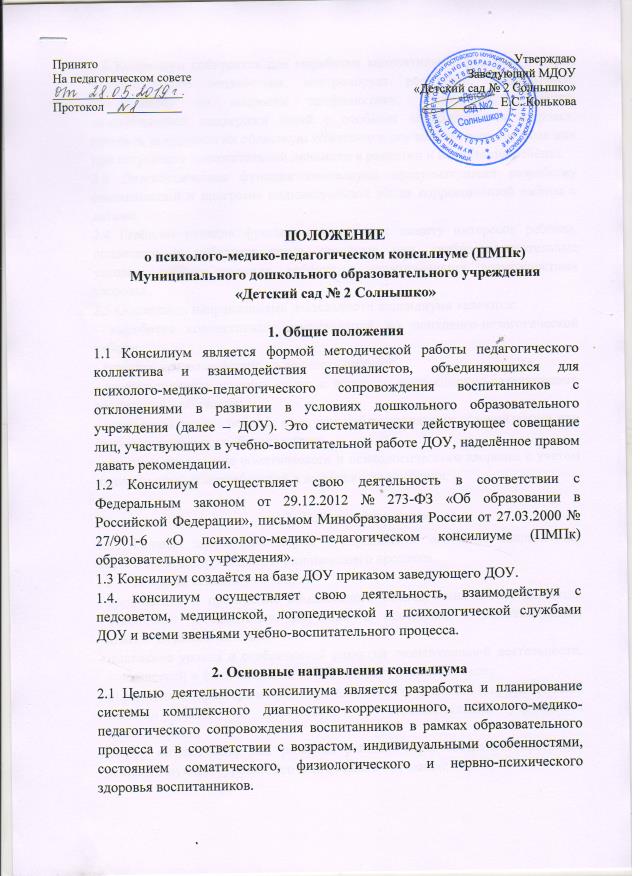 2.2 Консилиум собирается для выработки коллективного решения о мерах коррекционного воздействия, контролирует родителей, воспитателей, специалистов по вопросам профилактики, воспитания, обучения, педагогической поддержки детей с особыми возможностями здоровья, готовить документы на областную комиссию в случае неясного диагноза или при отсутствии положительной динамики в развитии и воспитании ребёнка.2.3 Диагностическая функция консилиума предусматривает разработку рекомендаций и программ индивидуальной и\или коррекционной работы с детьми.2.4 Реабилитирующая функция предпологает защиту интересов ребёнка, попавшего в неблагоприятные семейные или учебно-воспитательные условия, ребёнка-инвалида, ребёнка с ограниченными возможностями здоровья.2.5 Основными направлениями деятельности консилиума являются:- выработка коллективных рекомендаций по психолого-педагогической работе;- комплексное воздействие на личность ребёнка;- консультативная помощь семье в вопросах коррекционно-развивающего воспитания и обучения; - социальная защита ребенка в случаях неблагоприятных условий жизни или психотравмирующих обстоятельств; - охрана и укрепление соматического и психологического здоровья с учетом индивидуальных потребностей и возможностей ребенка. 3. Задачи консилиумаГлавная задача консилиума – определение основных направлений, форм и сроков коррекционно-развивающего процесса. В задачи консилиума входят: организация и проведение комплексного обследования детей, имеющих отклонения в адаптации, обучении и поведении с использованием диагностических методик; выявление уровня и особенностей развития познавательной деятельности, психической и физической подготовленности воспитанников; определение характера и продолжительности специальной (коррекционной) помощи исходя из  имеющихся в образовательном учреждении возможностей; выбор оптимальных для развития ребенка образовательных программ, соответствующих уровню его подготовки к обучению; организация взаимодействия педагогов и специалистов дошкольного учреждения, участвующих в деятельности ПМПк, формирование целостных представлений о причинах, характере, возможных трудностях ребенка; профилактика физических, интеллектуальных и эмоционально-личностных перегрузок воспитанников;  подготовка и ведение документации, отражающей развитие ребенка, динамику его состояния;  – составление подробного заключения о состоянии здоровья и развития ребенка на областную психолого-медико-педагогическую комиссию. 4. Состав консилиума 4.1. В заседаниях консилиума принимают участие постоянные и временные члены. Постоянными членами консилиума по приказу руководителя ДОУ являются: воспитатели, работающие с детьми; старший воспитатель; логопеды; педагог-психолог; старшая медицинская сестра. Они присутствуют на каждом заседании консилиума, участвуют в его подготовке и контролируют выполнение рекомендаций. Деятельность членов ПМПк осуществляется в рамках основного рабочего времени. Специалистам ПМПк может быть установлена доплата за увеличение объема работ, размер которой определяется руководителем ДОУ. Председателем консилиума является заведующий ДОУ. Председатель  организует работу консилиума в соответствии с Положением о деятельности консилиума. Секретарь назначается на установочном заседании путем голосования всех членов консилиума.  Председатель ставит в известность родителей и других педагогов и специалистов при необходимости обсуждения проблемы ребенка в их присутствии, организует подготовку и проведение заседания консилиума. Обследование ребенка проводится каждым специалистом консилиума индивидуально с учетом реальной возрастной психофизической нагрузки. Медицинская сестра информирует родителей (законных представителей) о состоянии здоровья ребенка и его возможностях, по рекомендации консилиума направляет его на консультацию к специалистам, дает советы по режиму. В обязанности логопеда входят информирование специалистов консилиума об особенностях речевого развития воспитанника; разработка программ коррекционно-развивающей работы. Обязанности педагога-психолога: углубленное изучение особенностей интеллектуального развития детей, их личностных и поведенческих реакций; оказание методической помощи специалистам и воспитателям в оценке интеллектуального развития ребенка, основных качеств его личности, мотивации, эмоциональной сферы;  –построение маршрута комплексного сопровождения ребенка на основе совместных действий с другими специалистами. Воспитатель дает ребенку характеристику с описанием трудностей в его воспитании и обучении, участвует в собеседовании с родителями, планирует индивидуальную работу с детьми. Временные члены консилиума приглашаются по мере необходимости. Организация работы консилиума и документация 5.1. Обследование ребенка специалистами консилиума осуществляется по инициативе родителей (законных представителей) или сотрудников ДОУ с согласия родителей (законных представителей). Во всех случаях согласие на обследование и (или) коррекционную работу должно быть оформлено в письменном виде. 5.2. ПМПк работает по плану, составленному на учебный год. Заседания консилиума разделяются на плановые, которые проводятся один раз в квартал, и внеплановые. Внеплановое заседание может быть созвано экстренно, в связи с острой необходимостью. 5.3. Организация заседаний проводится в два этапа: подготовительный этап предусматривает сбор предварительных диагностических данных, которые необходимо уточнить и дифференцировать на заседании; на основном этапе проводится заседание консилиума, на которое приглашаются все постоянно действующие члены ПМПк, временные члены. При необходимости могут быть приглашены родители (законные представители) и сам ребенок. На заседание консилиума каждый специалист, участвовавший в коррекционной работе с детьми, предоставляет составленные на основе обследования представление и рекомендации (медицинские, психологические, логопедические, педагогические). Представления должны быть внесены на ПМПк не позднее чем за 3 дня до проведения заседания ПМПк. Схема заседания предусматривает: организационный момент; заслушивание заключений (представлений) специалистов, их дополнение другими членами консилиума; собеседование с родителями; собеседование с ребенком; обмен мнениями и предложениями по коррекции развития;  - оформление коллегиального заключения ПМПк; разработку рекомендаций; разработку плана индивидуальной коррекционной работы с ребенком. При отсутствии в образовательном учреждении условий, адекватным индивидуальным особенностям ребенка, а также при необходимости углубленной диагностики и/или разрешения конфликтных или спорных вопросов специалисты ПМПк рекомендуют родителям (законным представителям) обращаться в областную психолого-медико-педагогическую комиссию (ПМПК). При направлении ребенка на ПМПК копия коллегиального заключения консилиума образовательного учреждения выдается родителям (законным представителям) на руки; копии заключений специалистов направляются только по почте или сопровождаются представителем ПМПк. В другие учреждения и организации заключения специалистов или коллегиальное заключение ПМПк могут направляться только по официальному запросу. Протокол ПМПк оформляется секретарем консилиума не позднее чем за 3 дня после его проведения и подписывается председателем и всеми членами ПМПк. Секретарем ведется Дневник индивидуального сопровождения ребенка, составной частью которого являются протокол первичного обследования, представления (заключения) и рекомендации специалистов, коллегиальное заключение и индивидуальный маршрут психологомедико-педагогического сопровождения ребенка.  В ходе деятельности ПМПк оформляется следующая документация: настоящее Положение; годовой план работы ПМПк; журнал записи детей на ПМПк; Дневник индивидуального сопровождения ребенка; журнал регистрации представлений специалистов и коллегиального заключения и рекомендаций ПМПк; журнал сведений о динамике развития воспитанников, наблюдаемых ПМПк; - приказ заведующего о создании консилиума и составе ПМПк на каждый учебный год; протоколы заседаний ПМПк. 6. Ответственность специалистов ПМПк Специалисты ПМПк несут ответственность: за адекватность используемых диагностических и коррекционных методов работы; - обоснованность рекомендаций; конфиденциальность информации, полученной в процессе работы консилиума; - соблюдение прав и свобод личности ребенка; ведение документации и ее сохранность. 